LP 9. My Stuff (Colors)Pair # STOP: Before you begin this activity, open and follow recording instructions here.Partner A: Student ID: Instructor: Language: Level:  Date: Partner B: Student ID: Instructor: Language: Level:  Date: Section 1: Vocabulary MasteryInstructions: Translate the following words and phrases into your target language. Try to use your book and your partner before using other materials or the internet. Remember, there may be more than one way to translate the words and phrases. whiteblackredyellowgraypurplepinkorangegreenbluewatchphonejewelrybookscarglassescomputerpicturesclothesdiplomamakeupvideo gamesrunning shoesgoldsilvergraystuffSection 2: Your stuff and my stuffInstructions: Translate the following phrases with your partner. I have a gray phone. You have a new car. He has two computers. My mom has glasses. We have two red watches. His friends have black running shoes. Their sister has two diplomas. I have gold jewelry. Section 3: What does this person have?Instructions: Describe the stuff in this bedroom. (Or visit ikea.com to view other rooms)  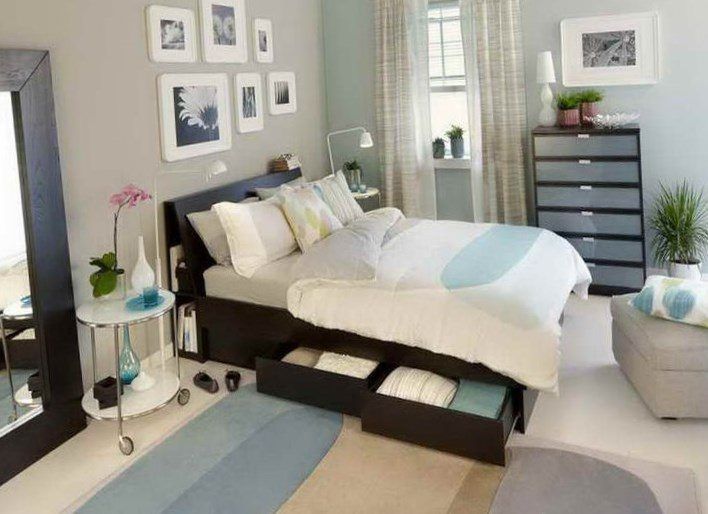 Section 4: Creating a DialogueInstructions: You and your partner will ask each other what you have inside your bag. Take out items one by one to share the stuff in your bag. Please take out only what you are comfortable sharing. . Write your conversation here. Continue below if you need more space. You will perform this dialogue in the next section.Speaker 1:Speaker 2:Speaker 1:Speaker 2:Speaker 1:Speaker 2:Speaker 1:Speaker 2:Section 5: Perform Your DialogueInstructions: Perform the dialogue you created with your partner. Make sure you do not end your Zoom meeting until you have performed your dialogue with your partner.My Stuff ExpressionsTranslationMy favorite book is…(noun)I have…(color + noun)My mom’s favorite car is…(color + noun) Her friend has a…(color + noun)I have…(number + color + noun)